СодержаниеВведение1.   Сущность и эволюция технологии проектного обучения…………….........4 Сущность, цели, признаки технологии проектного обучен…………...…..41.2  Этапы эволюции проектного обучения…………………………………......82. Технология проектов как форма инновационного обучения в системе высшего образования…………………………………………………………..… Общая характеристики  технологии проектного обучения: стратегия и классификация проектов…………..…………………….………………..…102.2  Метод проектного обучения………………………………………………..133. Разработка педагогического проекта по дисциплине «Экономического теория» (на примере темы: «экономические системы: общая характеристика, анализ преимуществ и недостатков»)3.1. Применение технологии проектного обучения в изучении темы: «Экономические системы и основные проблемы экономики»…………….....193.2 Педагогический проект лекционного занятия на тему: «Модели экономических  систем»………………………………......................................24Заключение……………………………………………………………..………...29Список литературы………………………………………………………………36ВведениеВ современном российском образовании растёт интерес к проектному обучению. Это довольно известный факт, но весьма любопытно другое: почему интерес к данной теме настолько велик и причина его возникновения в наше время? Активно внедряя в современную образовательную практику «метод проектного обучения», нам необходимо понять, что из себя представляет данный метод, почему его выгодно использовать в современном обществе. Формирование основы подготовки студентов к трудовой деятельности в незнакомых условиях, способствование развитию и воспитанию креативной личности – главная цель проектной технологии, где наиболее существенным в обучении является их стремление находить творческие подходы к выполнению заданий, упражнений, стремление использовать полученное навыки с пользой не только для себя, но и для окружающих, а также развитие самостоятельности в процессе обучения.Чтобы лучше разобраться в сущности технологии проектного обучения, обратимся к ряду терминов, а именно: технология, технология проектного обучения, метод проектов. Технология (от греч. – искусство, а также др.-греч. – методика, способ производства) – комплекс организационных приемов и операций, которые направлены на изготовление, эксплуатацию изделия с оптимальными затратами, и обусловленных текущим уровнем развития техники, науки и общества в целом. Проектное обучение – это особая организация учебного процесса, направленная на решение студентами учебных задач на основе самостоятельного анализа информации, которая необходима для корректировки и обосновании поэтапной, успешной, учебной деятельности, представление результата. Метод проектов – это специальный способ организации познавательной деятельности студентов, предусматривающий установку потребностей людей, формирование продукта труда в соответствии с данными потребностями, а также результат проведенного исследования.[6]В связи с социально-экономическими изменениями в мире в современном обществе возникла потребность в активных, деятельных людях, которые могли бы быстро приспосабливаться к меняющимся трудовым условиям, выполнять работу с оптимальными энергозатратами, способных к самообразованию, самовоспитанию, саморазвитию.Среди наиболее важных качеств современного человека выделяются активная мыслительная деятельность, критичность мышления, поиск нового, желание и умение приобретать знания самостоятельно. Тем самым на образование возлагается функция, которая бы способствовала развитию самостоятельности и ответственности личности, была бы ориентирована на ее саморазвитие, самообразование, самореализацию.Следовательно, как справедливо замечают педагоги, необходима смена существующей дидактической парадигмы, ориентированной на традиционное репродуктивное обучение, за счет изменения форм и методов обучения, его индивидуализации, увеличения комплекса новейших технических средств, широкого применения новых технологий обучения. Причем акцент ставится на более активные виды самостоятельной индивидуальной работы.Самостоятельная работа выделяется как непременный элемент образовательного процесса многими современными образовательными технологиями (знаково-контекстное, активное, проблемное обучение и др.), поскольку самостоятельная учебная деятельность позволяет ликвидировать пробелы в восприятии учебной информации на школьных занятиях; самостоятельная работа раскрывает способности обучаемых, содействует учебной мотивации; самостоятельность в действиях позволяет перейти от уровня "репродукции" к уровню "умений" и "творчества" как критериев знаний.[11]Целью моей работы является исследование особенностей технологий проектного обучения.Объектом исследования является методы проектного обучения.Предметом исследования является процесс развития технологии проектного обучения.Гипотеза: развитие проектного обучения в педагогике. Взаимосвязь педагогики и экономической теории в процессе изучения экономики. Выделяем следующие задачи исследования:1. Сделать анализ литературы по проблеме технологии проектного обучения.2. Изучить особенности методов проектного обучения в педагогике и экономике.Изучить модели экономических систем.Изучить технологию построения лекции по экономической теории на тему: «Модели экономических систем: общая характеристика, анализ преимуществ и недостатков».Понятие и  происхождение проектного обучения1.1 Понятие проектного обученияВ 20-е и начале 30-х годов XX века в советских школах широко применялся метод проектов для развития учащегося. Тем не менее, этот метод не давал возможности школьникам овладевать необходимым комплексом знаний в области определенной учебной программы, именно поэтому он был отменён в школе. В наше время идея проектного обучения вновь становится центральной в деятельности учебных заведений. Именно это объясняет интерес преподавателей к технологии проектного обучения. Цель проектного обучения – создание условий, при которых школьники: приобретают навыки общения, работая в разных группах, развивают свои исследовательские познания (наблюдения, проведение анализа, обобщение, построение гипотез), приобретают системное мышление, могут воспользоваться приобретёнными знаниями, умениями, навыками, которые помогут в решении практических и познавательных задач, самостоятельно и с энтузиазмом развивают дополнительные знания из различных источников. Проектное Обучение (ПО) отличается от традиционного обучения по следующим признакам:Проектное обучение является моделью обучения, ломающей стереотипы и выходящей за рамки традиционной практики краткосрочного, изолированного, ориентированного на  преподавание, - это тщательно спланированная учебная деятельность. Знания, полученные от подобного обучения являются долгосрочными, так как разные учебные предметы взаимодействуют между собой, а не изучаются отдельно. Данная модель обучения ориентирована на студентов и включает в себя работу с проблемами реального мира и практикой. Цель проекта (определяемая как углубленное исследование темы, достойной изучения) заключается в том, чтобы узнать как можно больше о данной теме, а не искать правильныеответы на вопросы, заданные учителем. В проектно обучающихся группах студенты сотрудничают с одноклассниками в течение определенного периода времени для того, чтобы найти решение проблем, и по окончанию проекта представляют свою работу на суд независимой аудитории. Конечным результатом проекта может быть мультимедийная презентация, игра, письменный отчет, Web-страница или какой-то другой, созданный учениками предмет (модель, макет и т.д.). Проектное обучение обеспечивает множество богатых возможностей для интегрированного обучения. Студенты применяют и объединяют содержание разных предметных областей во время процесса выполнения  реального задания, вместо работы в изоляции или при искусственно созданной обстановке. Так как большинство проблем настоящего мира для своего решения требуют интегрированного подхода, то очень ценным является интегрированное обучение разрешению проблем и обеспечение студентов интегрированной помощью по предметам при решении проблем. Например, проект, который требует от студентов сделать набросок плана здания, построения структуры, исследования того, как строительство скажется на состоянии окружающей среды, задокументировать процесс строительства, а также разработать таблицы для расчетов, потребует использования навыков и концепций, почерпнутых из курсов английского языка, математики, строительства, уроков черчения или дизайна, биологии. В проектах учебный опыт интегрируется, и этот взаимосвязанный опыт помогает студентам развивать их словарный запас, проникнуться математическими и научными идеями, улучшить навыки грамотности. Чтение и письмо являются стандартными составляющими всех проектов. Чтение – это основа исследовательского процесса, конечный проект в большинстве случаев осуществляется с помощью письма. В зависимости от темы, знания и навыков математика и наука могут быть включены в социальный исследовательский проект.[1]Структурирование содержательной части проекта (с указанием поэтапных результатов).Использование исследовательских методов: определение проблемы, вытекающих из нее задач исследования, выдвижение гипотезы их решения, обсуждение методов исследования, оформление конечных результатов, анализ полученных данных, подведение итогов, корректировка, выводы (использование в ходе совместного исследования метода «мозговой атаки», «круглого стола», статистических методов, творческих отчетов, просмотров).[13]Вывод: Метод проектов – это способ организации самостоятельной деятельности обучающихся по достижению определенного результата, ориентированный на его интерес, на творческую самореализацию развивающейся личности обучающегося, развитие его интеллектуальных и физических возможностей, волевых качеств и творческих способностей в процессе деятельности по решению какой-либо интересующей его проблемы.1.2 История проектного обученияИспользование проектов, как одной из частей обучения, не является новой идеей, но теория Проектного обучения являет собой нечто совсем другое. Проектное обучение не рассматривается, как что-то дополнительное, оно является неотъемлемым компонентом обучения. В то время как учителя все больше обучают группы детей с помощью различных стилей обучения, используя разные подходы и варьируя уровни способностей, проектное обучение предлагает прямой подход к обучению, который может помочь всем ученикам достигнуть успеха. Уходя своими корнями в конструктивизм, Проектное Обучение обосновывается работами таких психологов и воспитателей, как Лев Выготский, Джером Брунер, Жан Пиаже и ДжонДьюи. Учение конструктивизма основано на активном участии учеников в решении проблем и критическом мышлении, касательно учебной деятельности, которую они находят тесно связанной с реальностью, а также приятной. Основная задача, ставящаяся перед учениками, – контролировать свое обучение и находить свои ответы, используя все изобилие источников.
В своих работах Дьюи особенно подчеркивает, что опыт важнее теории. Он считает, что для того, чтобы научиться думать и рассуждать, необходимо думать и рассуждать, а также решать настоящие проблемы, которые возникают по мере приобретения опыта. Этот процесс позволяет превратить учебные классы в такую среду с помощью модели Проектного Обучения, в центре которой находятся ученики. Другими словами, ученик обучается, размышляя о проблемах и пытаясь разрешить их. Важность проекта заключается в опыте, полученном от его выполнения, а не в конечном результате.[9]Метод проектов не является принципиально новым в мировой педагогике. Метод проектов возник еще в начале прошлого столетия в США. Его называли также методом проблем, и связывался он с идеями гуманистического направления в философии и образовании, разработанными американским философом и педагогом Дж. Дьюи, а также его учеником У.Х. Килпатриком.Дж. Дьюи предлагал строить обучение на активной основе, через целесообразную деятельность ученика, сообразуясь с его личным интересом именно в этом знании. Вот тут-то и важна проблема, взятая из реальной жизни, знакомая и значимая для ребенка, для решения которой ему необходимо приложить полученные знания. Учитель может подсказать новые источники информации, а может просто направить мысль учеников в нужном направлении для самостоятельного поиска, стимулировать интерес детей к определенным проблемам, предполагающим владение определенной суммой знаний и через проектную деятельность, предусматривающую решение одной или целого ряда проблем, показать практическое применение полученных знаний. Другими словами, от теории к практике, соединение академических знаний с прагматическими с соблюдением соответствующего баланса на каждом этапе обучения.Чтобы ученик воспринимал знания как действительно нужные, ему необходимо поставить перед собой и решить значимую для него проблему. Внешний результат можно увидеть, осмыслить, применить на практике. Внутренний результат: опыт деятельности, соединить в себе знания и умения, компетенции и ценности.Метод проектов привлек внимание и русских педагогов. Идеи проектного обучения возникли в России практически параллельно с разработками американских педагогов. Под руководством русского педагога С.Т. Шацкого в 1905 году была организована небольшая группа сотрудников, пытавшаяся активно использовать проектные методы в практике преподавания. Позднее, уже при советской власти эти идеи стали довольно широко внедряться в школу, но недостаточно продуманно и последовательно. После революции 1917 года у молодого советского государства хватало других проблем: экспроприация, индустриализация, коллективизация... В 1931 году Постановлением ЦК ВКП(б) метод проектов был осужден, а его использование в школе - запрещено.[7]Вывод:В современном процессе обучения метод проектов не заменяет традиционную систему, а выступает дополняющим звеном в организации самостоятельной работы учащихся. В последние годы наблюдается возросший интерес к этой форме организации обучения, позволяющей обучить детей умению получать знания через свою деятельность.2. Технология проектов как форма инновационного обучения в системе высшего образования2.1 Общая характеристики  технологии проектного обучения: стратегия и классификация проектов        Метод  проектов  возник во  второй  половине  XIX   века в  США.  В основу данного метода  заложены  прагматические  идеи  американского  философия  и педагога  Д. Дьюи  (1859-1952).  Продолжатель  школы  Д.  Дьюи  американский  педагог  У.Х. Килпатрик  разработал  основы  теории  метода  проектов. Проектное  обучение  используется  в  школах  многих  европейских  стран.        В 20-х гг. ХХ века  в  СССР  метод  проектов  использовался  в  школах  как  средства  развития  обучающихся,  однако  в  30-х гг. постановлением  ЦК  ВКП(б)  он  был  запрещен  как  ошибочный  и  вредный.       В  настоящее  время технология  проектного  обучения  возрождается  в  системе  образования  на  новой  научно-методической  основе.  В  России  стараются  возобновить  применение  технологии в  системе  высшего образования.      Технология  проектного  обучения -  это  инновационный  вид  обучения , в  котором  знания  и  умения  у  обучающихся  формируются  в  процессе  выполнения творческих  проектов.       Проект – (от лат.  Projectus-  брошенный  вперёд, выступающий  вперёд) – это  замысел, идея, образ,  воплощённые  в  форму  описания , обоснования, расчетов,  чертежей,  раскрывающих  сущность  замысла  и  возможность  его практической  реализации . Существует  множество  определений  для  термина  << проект>>. Проект- самостоятельно полученный  результат  ( продукт, устройства,  работа,  услуга ),  готовый  к  использованию,  а также работы,  планы,  мероприятия  и  другие  задачи,  направленные на  создание  нового  продукта.   Технология  проектной  деятельности  относится  к  технологиям XXI  века,  так  как способствует  созданию  условий  для  выполнения  важнейшей  социальной  функции  высшего  образования- формированию  специалиста  соответствующего  современным  социальным требованиям .  К основным  преимуществам  проектного  метода  относится  то, что  человек,  овладевающий  технологией ,  обучается и  анализировать  реальную  ситуацию,  и  планировать  будущую  деятельность.  Важно, что  в  процессе  проектной  деятельности  студент  овладевает  навыками  самостоятельной  работы,  потому  что  любой  проект  требует  личного  участия  каждого.  Педагогическим  результатом  проектной  деятельности  являются  новые умения  и  компетентности, приобретаемые  участниками.  Проекты  могут различаться  по  предметной   области,  масштабам,  длительности  реализации,  составу  участников,  целевой  аудитории, степени  сложности, влиянию  результатов  и другим  характеристикам.       Проекты  можно  классифицировать  по  различным  критериям:Тип  проектов  зависит  от  сфер  деятельности,  в  которых  они  осуществляются.  Различают технические,  организационные,  экономические,  социальные  и  смешанные  проекты.Вид  проектов  определяется  характером  предметной  отрасли  (инновационные,  научно-исследовательские,  учебно-образовательные).Масштаб проектов  характеризует  их по размерам, количеству участников, степени  влияния  на  окружающий  мир ( мелкие, средние, крупные).Длительность проектов характеризует продолжительность их осуществления (краткосрочные, среднесрочные и долгосрочные).По степени сложности – простые, сложные и очень сложные проекты.Современные проекты почти всегда имеют смешанный характер.      На первоначальном этапе работы  практикуется пропедевтическое ознакомление (например, в форме семинара), целью которого является приобретение студентами умений разработать свой проект на практике, а также умение реализовать, представить и защитит свою работу.  Обучающий  семинар можно провести по следующему плану:Разъяснение основных этапов деятельности и задач.Теоретические основы (например, объяснение  структуры и особенностей проектирования)Групповая работа (например, студентам можно предложить проанализировать несколько реализованных проектов, самостоятельно  прописать какой-либо проект по заданной структуре, презентовать проект, обсудить в группе, внести коррективы по результатом обсуждения).Для  успешной разработки проекта, необходимо последовательно пройти определённые шаги.Осознать, что такое проект.Проект – реалистичный замысел, план о желаемом будущем. Содержит в себе рациональное обоснование и конкретный способ осуществления.Понять, что такое проектирование.      Проектирование – процесс разработки проекта с фиксацией результата в какой-либо форме. Основные этапы проектирования: обоснованный выбор будущего продукта; разработка проекта и его документальное оформление.Определить структуру проекта Название проекта Актуальность проектаЦелевое назначение проекта Задача проекта Общий замысел проектаФормы и механизмы реализации проекта Ресурсное обеспечениеОжидаемый результат  Актуальность проекта состоит в разъяснении, почему данную проблему нужно в настоящее время изучать.Целевое назначение проекта-модель желаемого конечного результата проектной деятельности.      Важно помнить  что при определении цели проекта нельзя ограничиться заданием  абстрактного результата, необходимо найти ответы на вопросы: -как именно  должен  выглядеть  результат (т.е. качественные и количественные  характеристики результата проекта);-какие условия должны учитываться в процессе реализации проекта.Задачи проекта –комплекс мер необходимых для достижения цели.Проблема – сложный теоретический или практический вопрос, требующий изучения, разрешения в науке –противоречивая ситуация в виде противоположных позиций в объяснении явлений, объектов процессов разрешение которой является прагматической целью проекта.Проблема проектной деятельности – разработанный участниками проекта реальный способ решения стоящей проблемы; результат проектной деятельности.4.Защита проекта – процесс представления результатов проектной работы (с обоснованием её эффективности и социальной  значимости) и презентации проекта, включающий этапы вопросов-ответов и дискуссии.Выполнение проекта составляет  проектную деятельность, которая содержит:-анализ проблемы;-постановка цели;-выбор средств ее достижения; -поиск и обработка   информации, ее анализ   и синтез;-оценка полученных результатов и выводов.К элементам проектной  деятельности  можно отнести: мыследеятельностные,  презентационные,  коммуникативные,  поисковые, информационные,  проведение  инструментального эксперимента.Целью проектной деятельности  является применение знаний, умений и навыков, приобретенных  при изучении различных предметов.В процессе проектной деятельности наиболее эффективно формируются следующие  общеучебные  умения: рефлексивные, исследовательские, навыки оценочной самостоятельности, умение работы в сотрудничестве, менеджерские, коммуникативные, презентационные, информационные умения и навыки.Итак, под проектной деятельностью понимается творческая работа, для выполнения которой требуется пройти следующие этапы:.анализ и формализация задачи;.разработка модели решения;.выбор инструментария и его обоснование;.планирование работы;.выполнение плана и его корректировка;.проверка работы и разработка сопроводительной документации или отчета;.защита работы.Особое значение имеет этап постановки задач, так как способность ставить задачу-это искусство, высший уровень в проектной деятельности, на который выходят не все.Проекта обладает рядом свойственных ему характеристик, определив  которые, можно точно сказать, относится ли анализируемый вид деятельности к проектам. К таким характеристикам можно отнести:временные рамки-любой проект имеет четкие временные рамкиуникальные продукты, услуги,  результаты -проект должен порождать уникальные результаты, достижения, продукты;последовательная разработка –любой проект развивается во времени, проходя  через определённые ранее  этапы или шаги.Важной составляющей проекта является стратегия  проекта, в которой определяются процессы, действия и результаты достижения целей проекта. Иерархия различных ступеней  целеполагания представлена в виде пирамиды,  в которой отражаются основные  характеристики каждого уровня (по В.А. Заренкову). При движении от вершины к  основанию  пирамиды детализируются действия по достижению результата проекта, впервые обозначенного идеей.            Идея        Возможность         Миссия        Важность результата     (для чего мы        Социальная значимость это будем делать)        Результаты                               Цели (что, когда, с какими       Время     показателями сделаем)            Показатели     Стратегия                               Выбор вариантов  (как как мы это будем делать)               Сильные и слабые стороны                                                                   АнализИз вышесказанного  следует, что идея предполагает возможность.  Миссия  предполагает наличие социальнозначимых проблем.  Цели предполагают доведение возможности  до ее полного завершении при помощи  конкретного времени и различных показателях. Стратега заключается в правильном выборе вариантов, рассмотрении всех сторон деятельности и детальном анализе своих  действий.    Стратегия проекта должна быть выработана на самой первой стадии его осуществления, но по мере разработки проекта стратегия должна обновляться  и пересматриваться. В создании стратегии выделяется нескольку этапов:Анализ ситуации (стратегий завершенных аналогичных проектов, а также факторов внешней и внутренней среды).Оценка альтернатив и окончательный выбор стратегии (соответствие стратегии проекта целям долгосрочного развития; согласование целей и возможностей участников проекта; учет интересов сторон, не принимающих непосредственного участия в проекте, но на которые проект может оказывать прямое воздействие).Реализация и контроль стратегии проекта  (исполнение  стратегии проекта (исполнение стратегии всеми участниками проекта, а также её корректировка в зависимости от изменившихся условий и целей).Несмотря на то, что конечный результат выполнения проекта должен быть уникален, он обладает рядом общих с процессным производством характеристик:Выполняется людьми Органичен доступностью ресурсовПланируется, исполняется и управляется.Проектное обучение – это особая организация учебного процесса, направленная на решение обучаемыми учебных задач на основе самостоятельного анализа информации, которая необходима для корректировки и обосновании поэтапной, успешной, учебной деятельности, представление результата.  Метод проекта – это специальный способ организации познавательной деятельности студентов, предусматривающий установку потребностей людей, формирование продукта труда в соответствии с данными потребностями,  а также результат проведенного исследования.Цель проектного обучения – создание условий, при которых обучаемые приобретают навыки общения, работая в разных  группах, развивают свои исследовательские познания (наблюдение, проведение анализа, обобщение, построение гипотез), приобретают системное мышление, могут воспользоваться приобретёнными знаниями, умениями, навыками, которые помогут в решении практических и познавательных задач, самостоятельно и с увлечением добывают дополнительные знания из различных источников информации.Проект может быть групповым и персональным. Каждый из них имеет свои неоспоримые достоинства.Современная классификация учебных проектов сделана на основе доминирующей (преобладающей) деятельности учащихся:практико-ориентированный проект (от учебного пособия до пакета рекомендаций по восстановлению экономики страны);исследовательский проект - исследование какой-либо проблемы по всем правилам научного исследования;информационный проект - сбор и обработка информации по значимой проблеме с целью ее презентации широкой аудитории (статья в СМИ, информация в сети Интернет);творческий проект - максимально свободный авторский подход в решении проблемы. Продукт - альманахи, видеофильмы, театрализации, произведения изо или декоративно-прикладного искусства и т.п.ролевой проект - литературные, исторические и т.п. деловые ролевые игры, результат которых остается открытым до самого конца.Возможна классификация проектов по:тематическим областям;масштабам деятельности;срокам реализации;количеству исполнителей;важности результатов.Но независимо от типа проекта, все они:в определенной степени неповторимы и уникальны;направлены на достижение конкретных целей;ограничены во времени;предполагают координированное выполнение взаимосвязанных действий. По комплектности проекты могут быть монопроектами и межпредметными.Монопроекты реализуются в рамках одного учебного предмета или одной области знания.Межпредметные - выполняются во внеурочное время под руководством специалистов из разных областей знания.По характеру контактов проекты бывают – внутриклассными, внутришкольными, региональными и международными. Два последних, как правило, реализуются как телекоммуникационные проекты, с использованием возможностей Интернета и средств современных компьютерных технологий.По продолжительности различают:минипроекты - укладываются в один урок или даже его часть;краткосрочные - на 4-6 уроков;недельные, требующие 30-40 часов; предполагается сочетание классных и внеклассных форм работы; глубокое погружение в проект делает проектную неделю оптимальной формой организации проектной работы;долгосрочные (годичные) проекты как индивидуальные, так и групповые; выполняются, как правило, во внеурочное время.Виды презентации проектов:доклад;деловая игра;демонстрация видеофильма;экскурсия;телепередача;научная конференция;инсценировка;научныйтеатрализация;игры с залом;защита на Ученом Совете;диалог исторических или литературных персонажей;спортивная игра;спектакль;путешествие;реклама;пресс-конференция.Критерии оценки проекта должны быть понятны, их должно быть не более 7-10. Оцениваться, прежде всего, должно качество работы в целом, а не только презентация.[11]Еще один разработчик метода проектов, американский профессор Коллингс предложил первую в мире классификацию учебных проектов.Проекты игр - различные игры, народные танцы, драматические постановки и т.п. Цель - участие детей в групповой деятельности.Экскурсионные проекты - целесообразное изучение проблем, связанных с окружающей природой и общественной жизнью.Повествовательные проекты, цель которых - получить удовольствие от рассказа в самой разнообразной форме - устной, письменной, вокальной (песня), музыкальной (игра на рояле).Конструктивные проекты - создание конкретного, полезного продукта: изготовление кроличьей ловушки, строительство сцены для школьного театра и т.п.[8]Многообразие видов проектной деятельности раскрывает широкие возможности ее применения в образовательном процессе. Метод проектов всегда ориентирован на самостоятельную работу учащихся – индивидуальную, парную, групповую, выполняемую в течение определенного времени.метод проектного обученияТребования к использованию метода проектов:Наличие значимой проблемы или задачи.Структурирование содержательной части проекта.Использование исследовательских методов.Практическая значимость результатов.Чтобы определить систему действий в процессе данной технологии преподавателя и учащихся необходимо выявить основные этапы разработки учебного проекта от начала до конца учебно-проектной деятельности. Учебные проекты выполняются в несколько этапов:Разработка проектного здания.  На  этом этапе преподаватель  продумывает актуальные в науке  и практике темы и предполагает их обучающимся. Обучающиеся обсуждают и принимают тему, которая, с точки зрения обучающихся, будет наиболее приемлема для дальнейшей разработки. Также на данном этапе происходит формирование творческих групп. Для  этого педагог организует объединение студентов в небольшие команды. Обучающиеся обсуждают возможные результаты исследовательской деятельности, определяют формы выражения результатов проектной деятельности; преподаватель непосредственно участвует в происходящей дискуссии, направляя в нужное русло обсуждение, не навязывая готовых решений.Разработка проекта. Педагог разъясняет возникшие вопросы, является стимулятором деятельности студентов. Обучающиеся выполняют поисковую деятельность.Оформление результатов. Преподаватель выполняет те же действия, что и при разработке проекта; обучающиеся оформляют результаты по определённым установленным правилам и образцам.Презентация результатов. Преподаватель приглашает наблюдателей и организует творческий  отчёт студентов. Обучающиеся рассказывают о результатах  своей деятельности, представляют её результаты в различных формах, заранее определённых на первой стадии  (это могут быть презентации, фотоальбомы, модели, выставки, театрализованные представления – в зависимости от тематики проектов и возможностей обучающихся).Рефлексия. Педагог анализирует проделанную педагогическую деятельность, учитывая оценки студентов. Обучающиеся осуществляют рефлексию текущего процесса. Можно отметить основные достоинства проектного обучения:- обучающийся находится в центре внимания, осуществляется помощь развитию его креативных способностей;- каждый студент может обучаться в соответствии со своим уровнем развития, поскольку применяется индивидуальный темп работы над проектом;- грамотное развитие основных психических и физиологических функций;- высокий уровень мотивации обучающихся;- достаточно глубокое усвоение основ знаний, поскольку учебный предмет строится на основе логики.Однако в технологии проектного обучения, как и в любой другой технологии, существуют ограничения, обусловленные  трудностями её использования, а именно:- низкая мотивация студентов к участию в проектной работе;- низкая мотивация преподавателей к использованию проектной технологии обучения;- недостаточные умения обучающихся, чтобы заниматься исследовательской деятельностью;-неточность определения результатов.Несмотря на перечисленные недостатки, технология проектного  обучения в настоящее время играет важную роль в обучении, и является одной из прогрессивных и актуальных педагогических технологий. Темы для разработки проектов могут быть от узких, предметных,  до масштабных, интегрирующих разные научные области профессионального образования. Если студент справляется с работой над учебным проектом, то в дальнейшем это поможет ему ориентироваться в сложных ситуациях профессиональной деятельности, приспосабливаться к меняющимся условиям жизни, проявлять навыки общения и творческой деятельности.[19] Основным достоинством проектной технологии является педагогическая составляющая: итогом индивидуальной работы или совместной деятельности всегда оказывается подлинный продукт, студент осязает, видит результаты своего труда. При этом реализация может быть достаточно отдалена во времени, проект может быть выполнен на первом курсе вуза (например, проведение предметной олимпиады по русскому языку и культуре речи, педагогике и т.д.), а воплощен на втором курсе (руководство организацией олимпиады, куратор группы в подготовке к олимпиаде). Главный показатель хорошего проекта- его результативность. Мед проектов может достаточно широко использоваться педагогами технического вуза в процессе преподавания гуманитарных дисциплин. Выполняя интересные и актуальные работы,  студенты учатся применять полученные знания на практике, работать с  самыми разнообразными источниками информации  (первоисточниками могут быть статьи из интернета, современные научные издания, материалы выставок и конференций). Интересными могут быть проекты, сочетающие сравнительный анализ по одной и той же теме на основе разных первоисточников. Студенты учатся ставить новые цели и, достигая результата, планировать свою дальнейшую деятельность, работать сообща, решать новые задачи и находить новые решения прошлых задач, анализировать выработанное и представлять свой продукт другим.Таким образом, в проектной деятельности формируются профессиональные умения студентов, в то время как продукты деятельности студентов – квазипрофессиональны  т.е. с допустимой степенью приближены к профессиональным, следовательно, развиваются учебно-познавательные и профессиональные компетентности, а также решается главная проблема обучения в техническом вузе - << формирования у обучаемых инженерного мышления >>, что особо существенно для подготовки молодого специалиста в современном мире.[21]        Основные требования к использованию метода проектов: Наличие значимой в исследовательском, творческом плане проблемы или задачи, требующей интегрированного знания, исследовательского поиска для ее решения (например, исследование демографической проблемы в разных регионах мира; создание серии репортажей из разных концов земного шара по одной проблеме (проблема влияния кислотных дождей на окружающую среду).Практическая, теоретическая, познавательная значимость предполагаемых результатов (например, передача доклада в соответствующие службы о демографическом состоянии региона, факторах, влияющих на это состояние, тенденциях, прослеживающихся в развитии изучаемой проблемы; совместный выпуск газеты, альманаха с репортажами с места событий; охрана леса в разных местностях, план мероприятий, пр.). Самостоятельная (индивидуальная, парная, групповая) деятельность учащихся.[15]Постановка цели Грамотно сформулировать цели - особое умение. С постановки целей начинается работа над проектом. Именно эти цели являются движущей силой каждого проекта, и все усилия его участников направлены на то, чтобы их достичь.Формулировке целей стоит посвятить специальные усилия, потому что от тщательности выполнения этой части работы наполовину зависит успех всего дела. Сначала определяются самые общие цели, затем постепенно они все больше детализируются, пока не спустятся на уровень максимально конкретных задач, стоящих перед каждым участником работы. Если не пожалеть времени и усилий на целеполагание, работа над проектом в этом случае превратится в пошаговое достижение поставленных целей от низших к высшим.Но не стоит, и перегибать палку. Если увлечься излишней детализацией, можно потерять связь с реальностью, и в этом случае список мелких целей помешает достижению главной, за деревьями можно не увидеть леса.Многие учредители конкурсов помогают участникам и предлагают примерный список целей, такой как «Перечень педагогических целей (задач), поставленных научным руководителем в рамках конкретного учебного проекта», из перечня документов, представляемых к защите проектных и исследовательских работ учащихся на конкурс «Ярмарка идей на Юго-Западе. Москва 2004 год».1. Когнитивные цели - познание объектов окружающей реальности; изучение способов решения возникающих проблем, овладение навыками работы с первоисточниками; постановка эксперимента, проведение опытов.2. Оргдеятельные цели - овладение навыками самоорганизации; умение ставить перед собой цели, планировать деятельность; развивать навыки работы в группе, освоение техники ведения дискуссии.3. Креативные цели - творческие цели, конструирование, моделирование, проектирование и т.д.Если попытаться сформулировать наиболее общие цели, которые стоят перед современной школой, то можно сказать, что главной целью является обучение проектированию как универсальному умению. «Весь комплекс дидактических, психолого-педагогических и организационно-управленческих средств, позволяющих, прежде всего, сформировать проектную деятельность учащегося, научить школьника проектированию, мы называем проектным обучением».[23]Цель проектного обучения.Цель проектного обучения состоит в том, чтобы создать условия, при которых учащиеся:самостоятельно и охотно приобретают недостающие знания из разных источников;[26]Выбор темы.Выбор тематики проектов в разных ситуациях может быть различным. В одних случаях тематика может формулироваться специалистами органов образования в рамках утвержденных программ. В других - выдвигаться учителями с учетом учебной ситуации по своему предмету, естественных профессиональных интересов, интересов и способностей учащихся. В-третьих - тематика проектов может предлагаться и самими учащимися, которые, естественно, ориентируются при этом на собственные интересы, не только чисто познавательные, но и творческие, прикладные.Тематика проектов может касаться какого-то теоретического вопроса школьной программы. Чаще, однако, темы проектов, особенно рекомендуемые органами образования, относятся к какому-то практическому вопросу, актуальному для практической жизни. Так достигается вполне естественная интеграция знаний.[28]Например,экономическая теория занята решением проблемы: как решить противоречия между ограниченными ресурсами и безграничными потребностями Изначально существующая количественная неравенство между первым и вторым заставляет Экономисты ей постоянно заниматься проблемой: как использовать ограниченные ресурсы; какой вариант их применения будет лучший? выбор, какую продукцию следует выработать первую очередь (что?), Как это сделать (КАК?) И ДЛЯ КОГО? бы всех и кожного. Тем для проектов - неисчерпаемое множество, это живое творчество, которое нельзя никак регламентировать.Результаты выполненных проектов должны быть материальны, то есть надлежащим образом оформлены (видеофильм, альбом, бортжурнал «путешествий», компьютерная газета, альманах). В ходе решения какой-либо проектной проблемы студентам приходится привлекать знания и умения из разных областей: математики, экономики, статистики и др.Экономические науки — составная часть и фундамент системы общественных наук, теоретическая форма выражения материальных интересов различных классов и социальных групп; совокупность наук.Предметом экономических наук являются: изучение производственных отношений, закономерностей общественной организации и труда, анализ функционирования экономических законов, проблем управления общественным производством.[30]Производительные силы, вся система надстройки и надстроечных учреждений непосредственно не относятся к предмету экономических наук.В функции и задачи экономических наук входят:♦познание объективных закономерностей экономического строя общества;♦статистическая обработка и теоретическая систематизация явлений и процессов хозяйственной жизни;♦выработка практических рекомендаций в области воспроизводства жизненных благ.Исходные теоретические позиции проектного обучения:- в центре внимания - ученик, содействие развитию его творческих способностей;- образовательный процесс строится не в логике учебного предмета, а в логике деятельности, имеющей личностный смысл для ученика, что повышает его мотивацию в учении;- индивидуальный темп работы над проектом обеспечивает выход каждого ученика на свой уровень развития;- комплексный подход к разработке учебных проектов способствует сбалансированному развитию основных физиологических и психических функций ученика;- глубокое, осознанное усвоение базовых знаний обеспечивается за счет универсального их использования в разных ситуациях.Таким образом, суть проектного обучения состоит в том, что учение в процессе работы над учебным проектом постигает реальные процессы, объекты.Чтобы постичь, прожить, приобщиться к раскрытию, конструированию нужны особые формы обучения. Ведущей среди них является имитационная игра.Игра - это самая свободная, естественная форма погружения человека в реальную (или воображаемую) действительность с целью ее изучения, проявления собственного «Я», творчества, активности, самостоятельности, самореализации. Именно в игре каждый выбирает себе роль добровольно.Игра несет на себе функции:- психологические, снимая напряжение и способствуя эмоциональной разрядке;- психотерапевтические, помогая ребенку изменить отношение к себе и другим, изменить способы общения; психическое самочувствие;- технологические, позволяя частично вывести мышление из рациональной сферы в сферу фантазии, преображающей реальную действительность.В игре ребенок чувствует себя в безопасности, комфортно, ощущает психологическую свободу, необходимую для его развития.С целью выделения систем действий учителя и учащихся предварительно важно определить этапы разработки проекта.Обязательное требование - каждый этап работы над проектом должен иметь свой конкретный продукт.[31]Отличительные черты проектного обучения. Личностная ориентация педагогического процесса невозможна без изменения образовательных технологий. Образовательная технология должна способствовать раскрытию субъектного опыта ученика: формированию личностно значимых для него способов учебной работы; овладению умениями самообразования. Этим требованиям отвечают педагогические технологии практической направленности Джона Дьюи. Они в совокупности с изучаемыми информационными технологиями и современной информсредой школы обеспечивают деятельностный подход к обучению, позволяющий быстрее и легче реализовать сверхзадачу - переводобучающегося в режим саморазвития.Дьюи рассматривал метод проектов как универсальный метод в школьной практике. Но наиболее рациональным предлагается рассматривать этот метод в сочетании с традиционными методами в качестве дополняющего элемента в организации самостоятельной работы ученика в развитой информационной среде.[12]Организованный учебный процесс все в большей степени превращается в процесс самообучения: обучаемый сам выбирает образовательную траекторию в детально разработанной и умело организованной учебной среде. Работая в составе мини-бригады по созданию курсового проекта, обучающийся не только приобретает опыт социального взаимодействия в творческом коллективе единомышленников, но и использует полученные знания в своей деятельности, интериозировав (присвоив) их, обозначив тем самым свое становление субъектом познания, развивая в совокупности все стороны личностного «Я» в конкретной деятельности.[16]Такая форма организации обучения позволяет повысить эффективность обучения. Она обеспечивает систему действенных обратных связей, что способствует развитию личности, самореализации не только обучающихся, но и педагогов, принимающих участие в разработке курсового проекта.Карл Фрей выделяет 17 отличительных черт проектного метода, среди которых наиболее значимы следующие:- участники проекта подхватывают проектную инициативу от кого-либо из жизни;- участники проекта договариваются друг с другом о форме обучения;- участники проекта развивают проектную инициативу и доводят ее до сведения всех; - участники проекта организуют себя на дело; - участники проекта информируют друг друга о ходе работы; - участники проекта вступают в дискуссии.Все это говорит о том, что под проектным методом имеется в видусистема взаимодействий педагога и учащихся.Н.Г. Чернилова рассматривает проектное обучение как развивающее, базирующееся «на последовательном выполнении комплексных учебных проектов с информационными паузами для усвоения базовых теоретических знаний». Это определение относится ею к проектному обучению как типу развивающего обучения.Следует отметить, что переводить полностью весь образовательный процесс на проектное обучение нецелесообразно.[17]Вывод:Достоинство проектного метода - высокая степень самостоятельности, инициативности учащихся и их познавательной мотивированности, приобретение студентами опыта исследовательской - творческой деятельности, межпредметная интеграция знаний, умений и навыков. Проектное обучение поощряет и усиливает истинное учение со стороны учеников, расширяет сферу субъективности в процессе самоопределения, творчества и конкретного участия.3. Разработка педагогического проекта по дисциплине «Экономического теория» на примере   темы: «экономические системы: общая характеристика, анализ преимуществ и недостатков»)3.1. Применение технологии проектного обучения в изучении темы: «Экономические системы и основные проблемы экономики»Для написания лекции по экономической теории на тему: «Модели экономических систем: общая характеристика, анализ преимущества и недостатки» с применением методов проектного обучения.Суть метода проектов – это педагогическая технология, которая включает в себя совокупность исследовательских, поисковых, проблемных методов, творческих по самой своей сути. Умение пользоваться методом проектов – показатель высокой квалификации, его прогрессивной методики обучения и развития учащихся. Основной идей метода проекта является:«Стимулировать интерес учащихся к определённым проблемам, предполагающим владение определённой суммой знаний и через проектную деятельность, предусматривающим решение этих проблем, умение практически применять полученные знания, развитие рефлекторного критического мышления»[11]Основные задачи при написании лекции:- выбор проекта;- разработка проекта;- консультирование;- мониторинг проекта; - оценка проекта.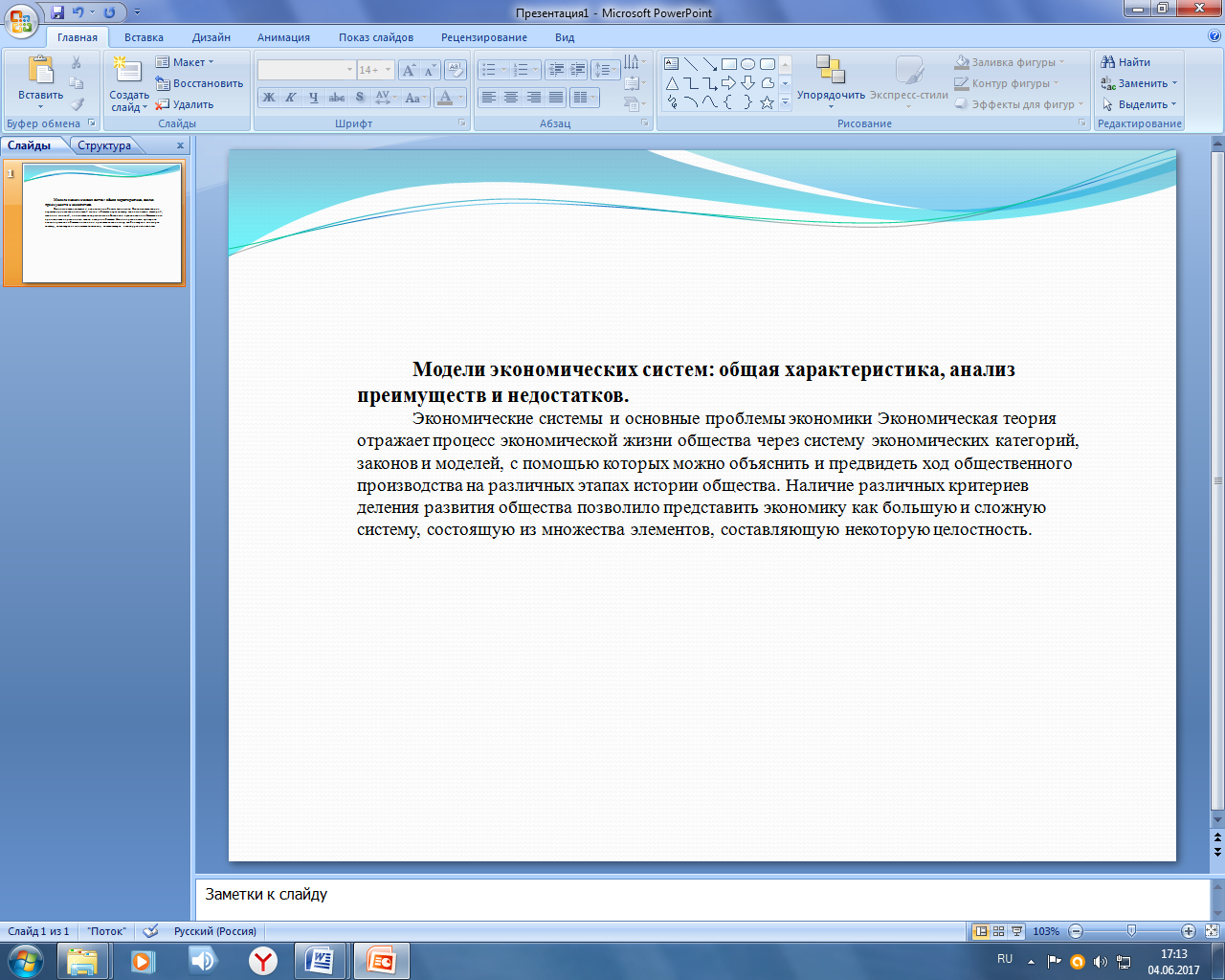 Экономическая теория — это наука, изучающая поведение людей в соответствующей экономической системе, функционирующей в условиях ограниченности ресурсов.Экономическая деятельность людей в зависимости от типа собственности и соответствующего уклада подчиняется определенным правилам и законам. Совокупность принципов, правил, законодательно закрепленных норм, определяющих форму и содержание основных экономических отношений, складывающихся в процессе производства, распределения, обмена и потребления, экономических благ составляют понятие экономической системы. Экономическая система является, в свою очередь, составной частью социальной системы, которая включает в себя культурные, социальные, политические и экономические отношения в обществе. Задача экономической системы состоит в том, чтобы наилучшим образом использовать имеющиеся у общества ограниченные ресурсы с целью удовлетворения потребностей всех членов общества.[10]Принципиальными (революционными) изменениями в производительных силах, что также меняет механизм организации элементов экономической системы и их координации. При этом происходят глубокие качественные изменения в культуре гражданского общества. Согласно этому подходу, границами, отделяющими экономические системы друг от друга, являются промышленные и научно-технические революции. Соответственно этому разделению экономические системы делят на:доиндустриальную;индустриальную;постиндустриальную.Этот подход называют цивилизационным.Термин «цивилизация» латинского происхождения, означающий в переводе «гражданский, общественный». В настоящее время в научной литературе этот термин применяется для оценки степени и уровня культуры.Вывод: что становление и развитие экономических наук занимают длительный исторический период. На первых ступенях жизни общества отрывочные наблюдения осуществлялись в рамках единой науки. И только на определенной стадии развития общества возникали условия для формирования более или менее цельных суждений об экономических явлениях и их теоретического отражения. Переход к созданию системы экономических знаний произошел с возникновением политической экономии как науки.3.2Модели экономических системОбычно выделяют следующие модели организации экономических систем: рыночная система; административно-командная экономика; смешанные системы; традиционная экономика.[18]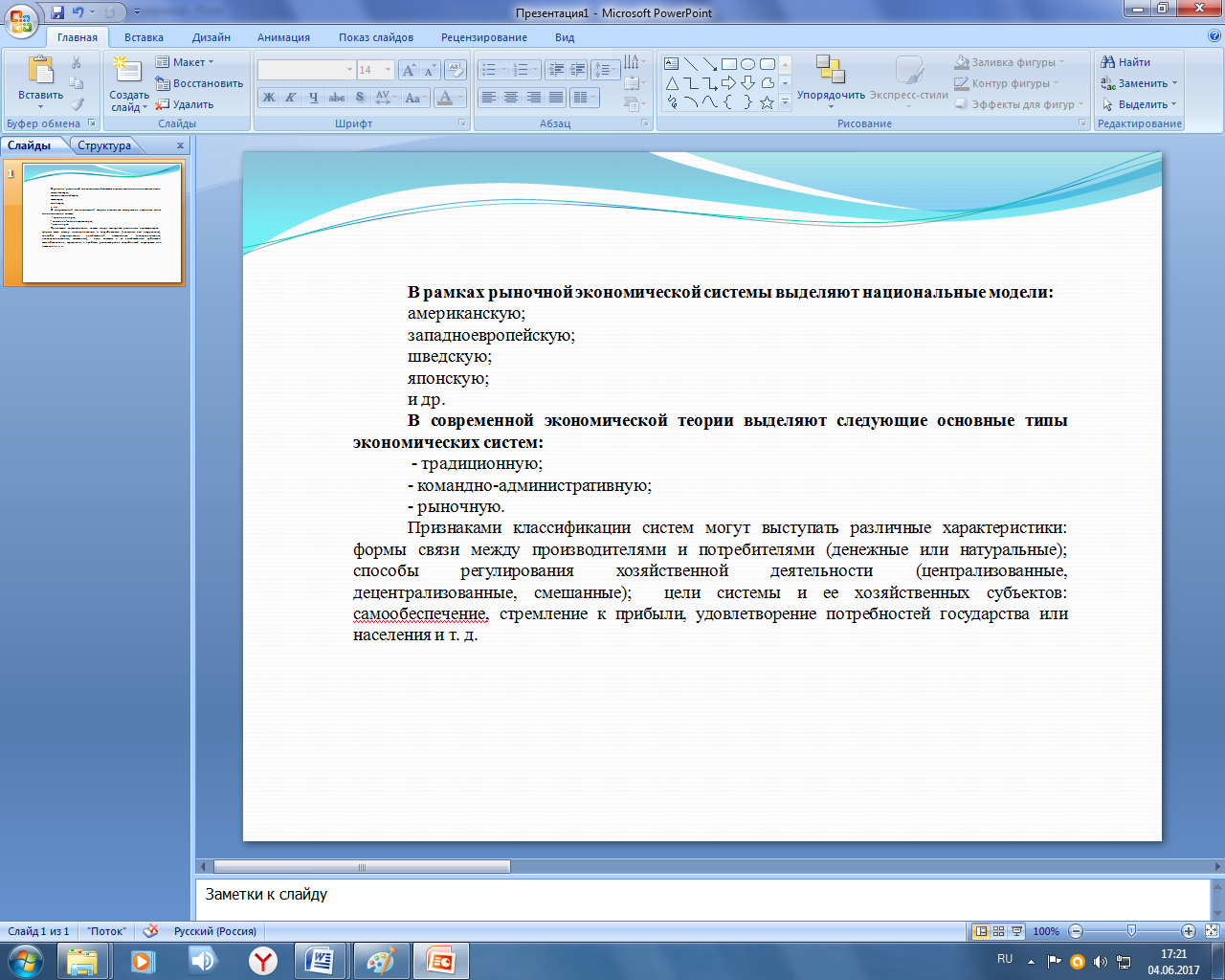 Традиционная экономика основана на традициях, передающихся от поколения к поколению. Эти традиции определяют, какие товары и услуги производить, для кого и каким образом. Перечень благ, технология производства и распределения базируются на обычаях определенной группы людей, определенной страны. Экономические роли членов общества определяются наследственностью и групповой, классовой, кастовой принадлежностью. Такой тип экономики сохраняется до сих пор в так называемых слаборазвитых странах, куда технический прогресс проникает с большими трудностями, так как он, как правило, подрывает устоявшиеся в этих системах обычаи, традиции.[1]Преимуществами традиционной экономики являются стабильность социума и высокое качество продукции. Традиционная экономика, согласно мнению экспертов, может просуществовать вечно, если на нее не будет оказываться давление извне. Никакой мировой финансовый кризис не повлияет на традиционную экономику – это объяснение первого преимущества. Высокое качество продукции обусловлено тем, что государство производит для себя, следовательно, имеет прямую заинтересованность в том, чтобы продукт был качественным. Потеря качества возникает, как правило, вследствие снижения издержек или повышения темпов производства – ни то, ни другое не актуально для традиционной экономики.[4] Недостатки очевидны. Так как традиционная экономика отказывается от автоматизации, она вынуждена мириться с низкими темпами производства. В подобных условиях речи о резервах на годы вперед быть не может – члены традиционного общества вынуждены работать всегда, не рассчитывая создать какие-либо накопления на старость. Валюту можно хранить и использовать, когда это понадобится – при натуральном бартере такой возможности нет: продукты, которые чаще всего выступают предметом обмена, попросту портятся.[2]Рыночная экономика (или капитализм свободной конкуренции) характеризуется частной собственностью на ресурсы и результаты деятельности, использованием системы рынков и цен для координации экономической деятельности и управления ею.Рыночная система – это экономическая система, хозяйствующие субъекты которой осуществляют свободный выбор, руководствуясь личной выгодой. Все решения принимаются хозяйствующими субъектами самостоятельно.В условиях рыночной системы преобладает частная собственность, каждый хозяйствующий субъект стремится максимизировать свой доход, роль правительства ограничивается защитой права частной собственности и установлением надлежащей правовой структуры, облегчающей функционирование свободных рынков. [16]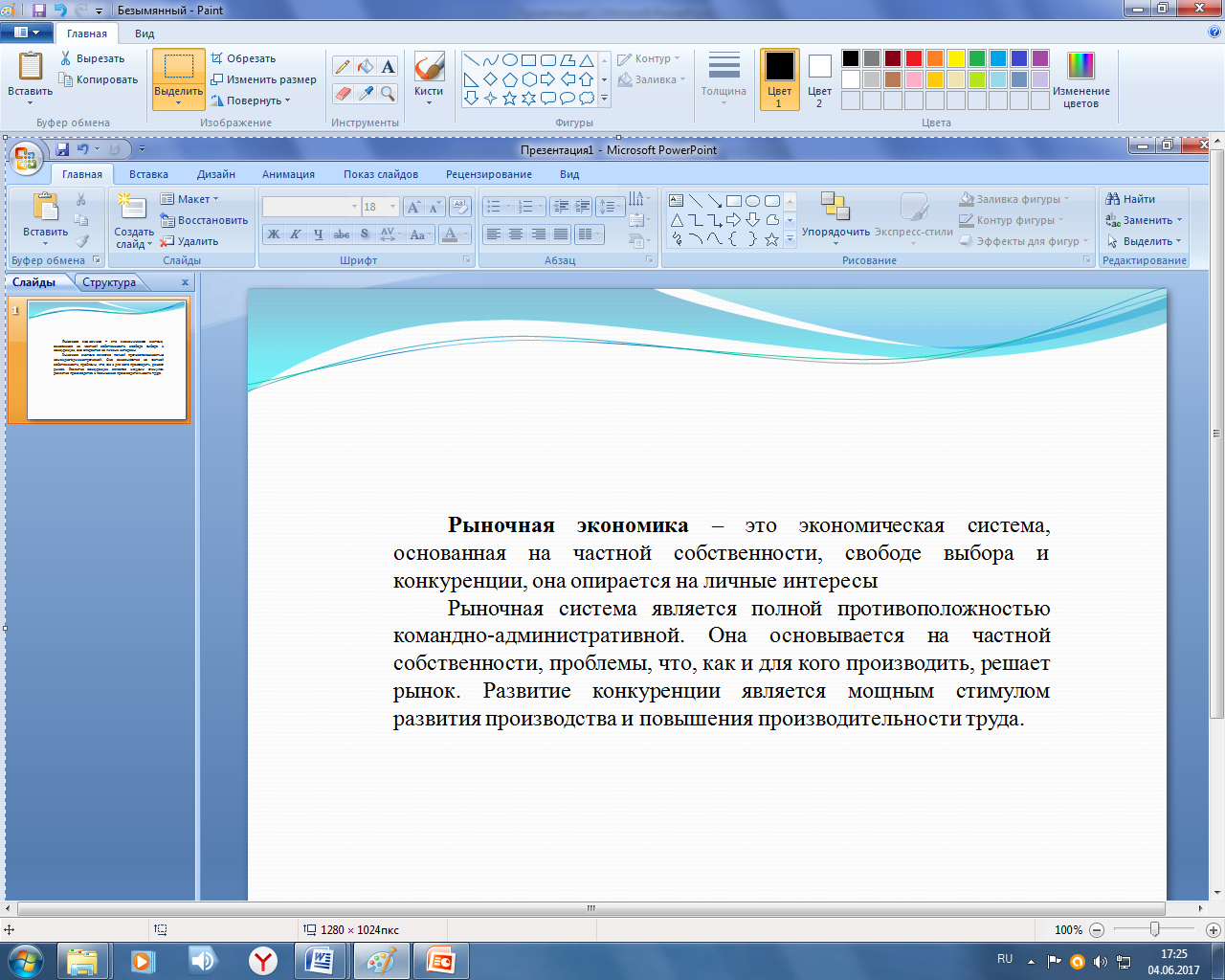 Каждый самостоятельно распределяет свои ресурсы в соответствии со своими интересами и при желании может самостоятельно организовывать процесс производства товаров и услуг в тех масштабах, которые позволяют его способности и имеющийся капитал. Это означает, что существует свобода предпринимательства.Каждый сам определяет, что, как и для кого производить, где, как, кому, сколько и по какой цене реализовывать произведенную продукцию, каким образом и на что тратить полученную выручку. Но экономическая свобода предполагает экономическую ответственность и опирается на нее.Личный интерес выступает главным мотивом и главной движущей силой экономики. Для потребителя этим интересом является максимизация полезности (удовлетворение потребностей), для производителей – максимизация прибыли.Несмотря на то, что все экономические субъекты руководствуются своими собственными интересами, их хозяйственная деятельность направляется как бы, по словам А. Смита, «невидимой рукой» (т.е. конкуренцией) в целях реализации интересов других людей и общества в целом. Свобода выбора является основой конкуренции. Конкуренция выступает главным элементом механизма взаимодействия субъектов экономики.В такой экономической системе правительство не вмешивается в экономику. Его роль сводится к защите частной собственности, установлению законов, облегчающих функционирование свободных рынков. Классическими примерами такой экономической системы является Англия XIX века и послевоенный Гонконг.Преимущества рыночной экономики. Главную роль в экономике такого типа играют рынки. Они определяют степень удачливости той или иной хозяйственной операции и формируют сумму чистой прибыли, которую получает хозяйствующий субъект. Они также диктуют пропорции распределения ограниченных экономических ресурсов между участниками рынка. Неоспоримое достоинство рыночного механизма в том, что он заинтересовывает производителя-продавца думать о выгоде покупателя и стараться максимально удовлетворить его потребности для того, чтоб максимизировать свою прибыль. Если он не будет об этом думать, то его товар не получит нужного распространения и не будет приносить прибыль, а более хитрые и бойкие конкуренты, предусмотревшие это, займут его место;Из предыдущего пункта вытекает следующий плюс рыночной экономики – конкуренция между производителями обеспечивает максимально высокий уровень товара, иначе его просто не будут покупать. Именно поэтому рыночная экономика является самым эффективным средством для развития технического прогресса и стимулирования практически применимых научных разработок; Капиталистическая экономика прекрасно очищает рынок от недобросовестных производителей и ненужных и устарелых технологий.[5]Недостатки рыночной  экономикиКаким бы совершенным не казался рыночный механизм, он не защищает участников рынка от злоупотреблений, агрессивной рекламных кампаний и навязывания не слишком нужного или вредного товара. Именно поэтому необходимо сочетать плюсы рыночного регулирования с государственным контролем. Озабоченный лишь собственной прибылью производитель не всегда учитывает последствия своей деятельности для общества в целом и не может просчитать все последствия – поэтому сфера экологии, оплаты труда, ценообразования на товары первой необходимости должны регулироваться с помощью государства. Рыночная экономика не всегда действует укрепляюще на государственную целостность - неизбежно порождаемая ею безработица, социальные проблемы и другие последствия конкурентной борьбы могут вызвать социальный взрыв или подорвать государственную власть. Сравнив плюсы и минусы рыночной экономики, можно легко прийти к логичному выводу о том, что рыночная экономика в чистом виде без элементов планирования и надлежащего государственного регулирования хороша только на этапе экономического развития и накопления первичного капитала. В дальнейшем такой тип экономики может навредить и полностью разрушить полученные экономические преимущества, а также вызвать беспорядки в государстве. Самые передовые экономически развитые страны мира давно оценили преимущества и недостатки рыночной экономики, и выбрали для себя максимально подходящую систему, где гармонично сочетаются государственное вмешательство, традиции и все плюсы, и минусы рыночной экономики. [3]Командная (централизованная экономика) основана на государственной собственности на все материальные ресурсы и соответственно результаты деятельности. Отсюда все решения о производстве, распределении, обмене и потреблении благ принимаются государством. Сердцевиной (главным элементом) хозяйственного механизма в такой системе является планирование.[4]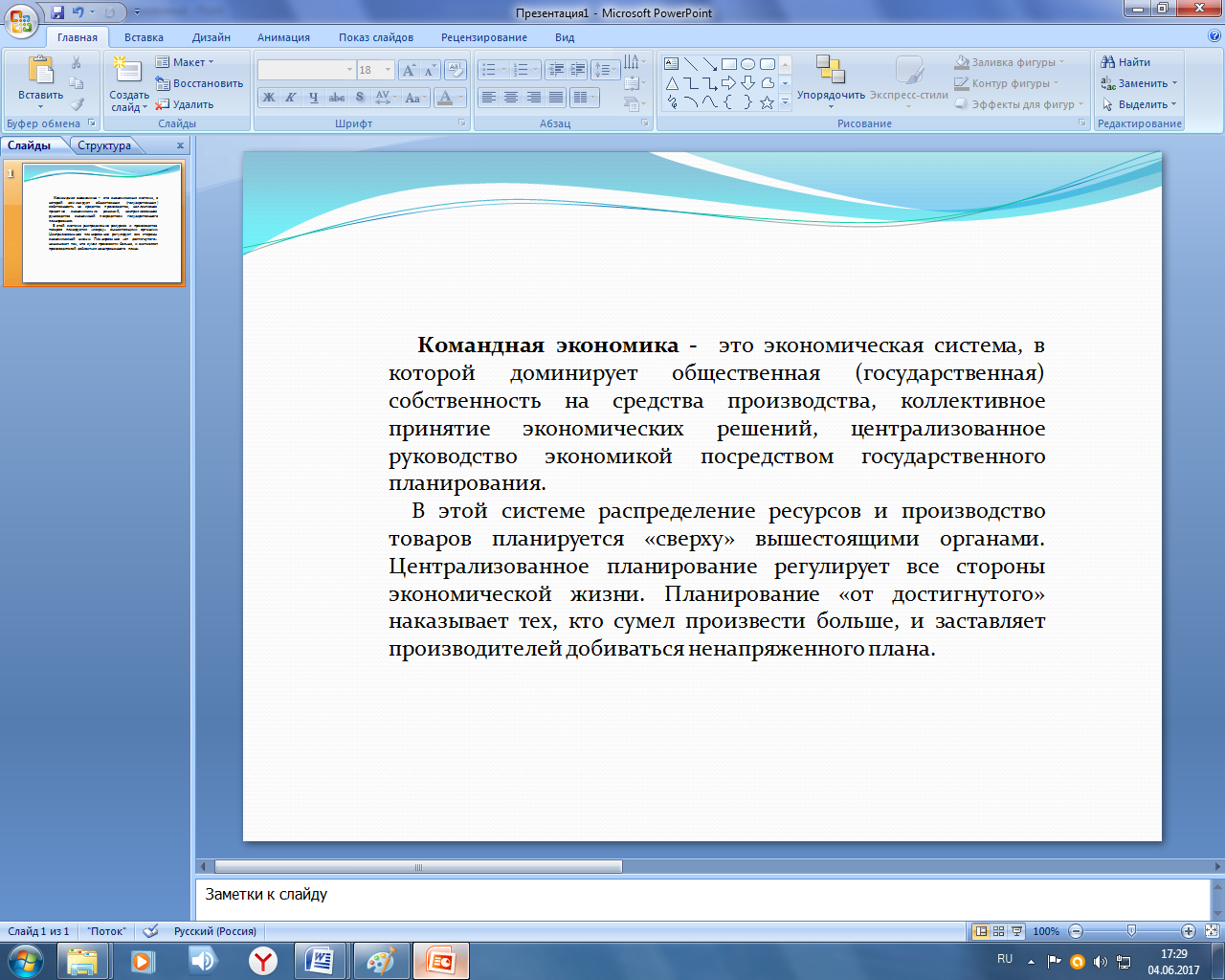 Такая экономика была в бывшем СССР и других странах бывшего социалистического лагеря (с небольшими особенностями). В настоящее время такой экономической системой характеризуется Северная Корея.Централизованное планирование (определение, что, как и для кого производить) не позволяет учесть все интересы и их изменение. Оно препятствует свободному обмену, как внутри страны, так и с другими странами. Экономика является достаточно закрытой. Товарно-денежные отношения в такой системе ограничены. По образному выражению А.А. Богданова, такая экономическая система является «объединенным натуральным хозяйством».Исторический опыт показал, что плановое хозяйство является громоздким и неповоротливым. Так, в СССР в начале 80-х гг. число плановых показателей оценивалось с громадную величину – 2,7-3,6 млрд., в том числе в центре утверждалось порядка 2,7-3,5 млн. Естественно, что быстро изменить показатели, учесть все интересы не представлялось возможным.[10]Характерной чертой командной экономики является монополизм хозяйственной деятельности, который тормозит научно-технический прогресс (НТР). Монополизм производства, государственное регулирование цен, торможение технического прогресса закономерно рождают экономику дефицита.[14]Смешанная экономика предполагает использование регулирующей роли государства и экономической свободы производителей. Предприниматели и рабочие перемещаются в экономике (принимают решения относительно выбора дела и выбора места работы) по собственному решению, а не по правительственным директивам.Государство вмешивается в экономику, но не настолько, чтобы свести на нет регулирующую роль рынка. Оно осуществляет антимонопольную, социальную, фискальную (налоговую), социальную, антикризисную (при необходимости) и другие виды экономической политики, что в той или иной степени способствует экономическому росту страны и повышению жизненного уровня населения.Смешанные системы – это такие экономические системы, которые, как правило, находятся между крайностями рыночной и административно-командной экономики, то есть в той или иной мере содержат элементы обеих систем. Они наиболее часто встречаются в реальной действительности. Эти элементы не конфликтуют друг с другом и даже взаимно дополняют, а сама система находятся в относительно устойчивом равновесии. Однако каждая из них имеет свои отличительные особенности. В некоторых случаях экономика может больше напоминать рыночную систему, в других – административно-командную экономику. Частная собственность и опора на рынок, так же, как и общественная собственность и централизованное планирование не всегда существуют параллельно, одновременно друг с другом. Возможны варианты, при которых частная собственность существует вместе с весьма развитым централизованным планированием. Такая ситуация, например, имела место в фашистской Германии, во Франции, после второй мировой войны, и Японии. С другой стороны в Югославии общественная собственность в условиях «рыночного социализма» вполне «уживалась» со свободным рынком.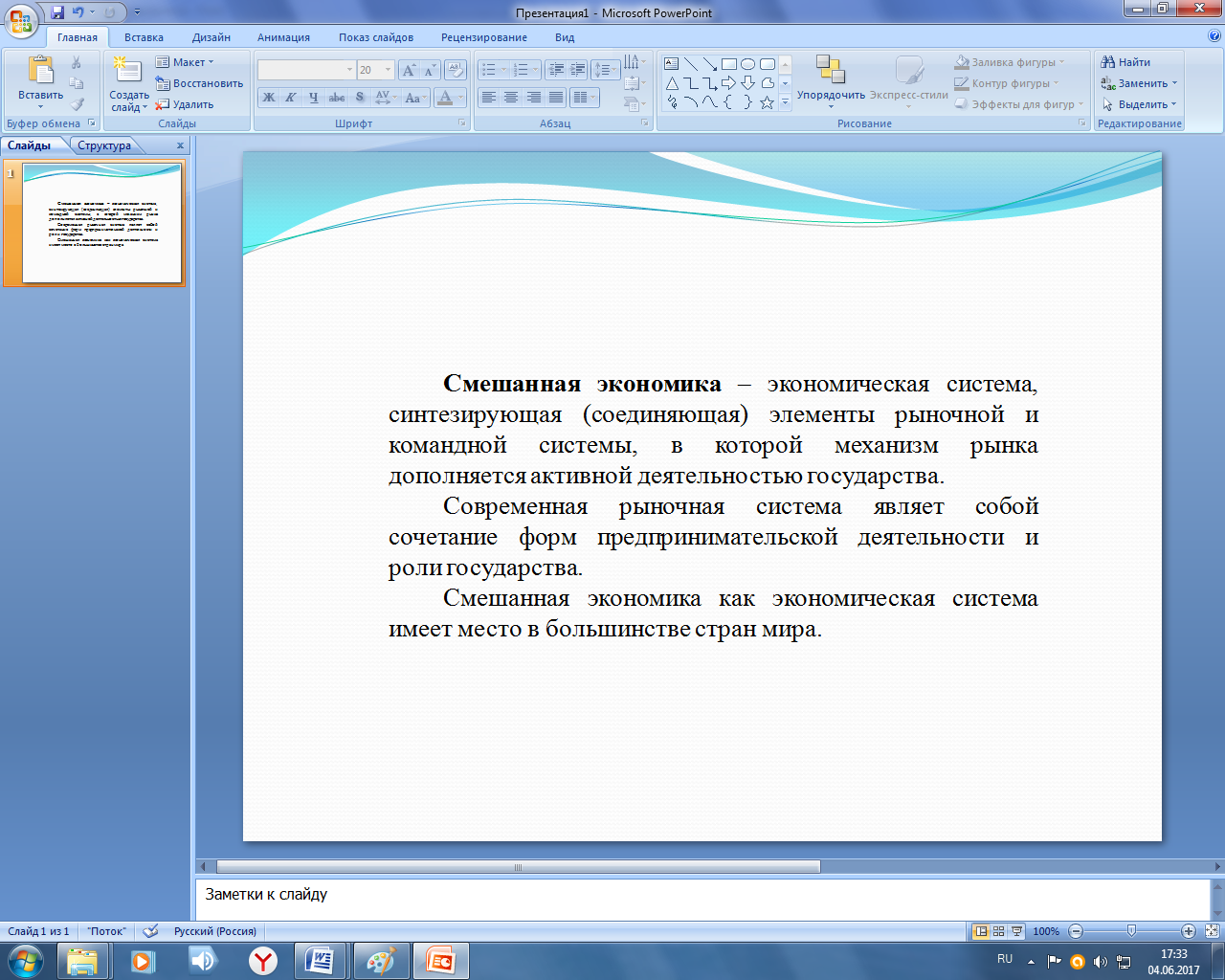 Однако, в каждой есть различия, они, прежде всего, связаны с разной степенью развития государственной собственности и разной долей государственных расходов в валовом национальном продукте.Смешанная экономика - преимущества В смешанной экономике государство, производители и потребители играют достаточно важную роль в решении главного вопроса экономики: "что, как, в каком количестве и для кого производить". Это позволяет сочетать экономическую эффективность с удовлетворением потребностей населения, что уменьшает социальное напряжение внутри государства. В такой системе все более-менее сбалансировано, отсутствует губительная для развития рынка монополия (кроме стратегически важных и социальных товаров) а также не допускается дефицит, который расшатывает государство изнутри. Одним из подвидов смешанной экономики является «социально-ориентированная экономика», где сочетается сохранение конкуренции, рыночная свобода и государственная защита населения от недобросовестных участников рынка и негативных последствий рыночной экономики.[18]Смешанная экономика - недостатки Тем не менее, смешанная экономика имеет и свои недостатки. Во-первых, она, в отличии от плановой, не может изжить полностью такие негативные последствия, как безработица, инфляция, чрезмерный социальный разрыв между богатыми и бедными. Излишний перекос в сторону плановой экономики может приводить к пробуксовке экономических реформ, застою в обновлении производственны фондов, снижению качества товаров. Излишний уклон в традиционную экономику также может быть губительным для всей системы, так как он часто не учитывает современные потребности рынка и тормозит процессы глобализации, мешая производителям выходить на новые рынки сбыта. Тем не менее, на сегодняшний день именно смешанная экономика является наиболее социально приемлемой и в большей степени, нежели другие системы, обеспечивает экономический рост и развитие. [2]Вывод:Проектная деятельность направлена на мотивацию студентов для самостоятельной работы. Таким образом, усвоив сущность экономической системы, можно понять закономерности развития экономической жизни общества. Экономическая система служит связующим звеном между природой и обществом. На входе у нее ресурсы (природные, трудовые), а на выходе – продукты, которые удовлетворяют потребности людей и общества в целом.В заключение отмечу, что при сознательной трансформации экономической системы главным условием недопущения окончательного ее распада является «плавное» изъятие «лишних» элементов и введение новых; чтобы дать возможность им адаптироваться в новой среде и избежать несовместимости элементов в данной конкретной экономической системе. ЗаключениеСмена концепции вызывает лавинообразный процесс локальных изменений в системе образования в целом и в каждом ее звене в отдельности. Каждый учитель может внести свой вклад в совершенствование нашего образования, применяя новые приемы и методы обучения.Зачем нужны такие серьезные перемены в обучении? Почему нельзя обойтись прежними, проверенными временем методами? Ответ очевиден: потому что новая ситуация требует новых подходов.Если ученик сумеет справиться с работой над учебным проектом, можно надеяться, что в настоящей взрослой жизни он окажется более приспособленным: сумеет планировать собственную деятельность, ориентироваться в разнообразных ситуациях, совместно работать с различными людьми, т.е. адаптироваться к меняющимся условиям.Очевидно, что учить нужно именно тому, что может пригодиться, только тогда наши выпускники смогут достойно представлять достижения отечественного образования. «В последнее время в список социальных потребностей (ясно, что этот список далеко не сформирован окончательно) попали следующие необходимые сегодня качества личности: владение универсальными способами деятельности, владение коммуникативными навыками, навыками коллективного труда, владение специфическими навыками учебного труда (способность к самообразованию), нормы и эталоны социальной жизнедеятельности (воспитанность). Если ученик будет обладать указанными свойствами, то он будет, с большой долей вероятности, реализован в современном обществе. Вместе с тем, такое образование будет обладать новым качеством, ибо оно другое, новое по сравнению с тем, чтореализуется в предметно-нормативной модели образования и используется в представленных подходах к оценке его качества».[10]Список литературыБабина, Н.Ф. Технология: методика обучения и воспитания: учебное пособие: в 2 ч. / Н.Ф. Бабина. - М.; Берлин:Директ-Медиа, 2015. - Ч. 1. - 300с. [Электронный ресурс]. - URL: http://biblioclub.ru/index.php?page=book&id=276260Басовский, Л.Е.   Экономическая теория [Текст] : учебник / Л. Е. Басовский, Е. Н. Басовская. - М.: ИНФРА-М, 2015. - 375 с.Бардовский, В.П.   Экономическая теория [Текст]: учебник / В. П. Бардовский, О. В. Рудакова, Е. М. Самородова. - М.: ИНФРА-М, 2015. - 400 с.Гродский, В.С.   Экономическая теория [Текст]: Учебное пособие. Стандарт третьего поколения / В. С. Гродский. - СПб.: Питер, 2013. - 208 с.Курс экономической теории [Текст] : учебник / Под общ.ред. М.Н. Чепурина, Е.А. Киселевой. - 7-е изд., доп. и перераб. - Киров: АСА, 2011. - 880 с.Педагогические технологии: учебное пособие для студентов педагогических специальностей. / серия "Педагогическое образование" [Текст] / Под ред. В.С. Кукушина. - Ростов н/Д: Март, 2002. - 320сПедагогические технологии управления качеством профессионального образования [Текст]: учебное пособие для студентов высших учебных заведений / В. А. Федоров, Е. Д. Колегова. - М. : Академия, 2008. - 208 сПешкова, В.Е. Педагогика: курс лекций : учебное пособие / В.Е. Пешкова. - М.; Берлин :Директ-Медиа, 2015. [Электронный ресурс]. - URL: http://biblioclub.ru/index.php?page=book&id=344730 Пешкова, В.Е. Педагогические технологии начального образования: курс лекций : учебное пособие / В.Е. Пешкова. - М. ; Берлин: Директ-Медиа, 2015. - 161 с.   [Электронный ресурс]. - URL: http://biblioclub.ru/index.php?page=book&id=344740 Салихов, Б.В.   Экономическая теория [Электронный ресурс]: учебник / Б. В. Салихов. - М.: Дашков и К (50284), 2014Сергеева, С.В. Обучение в высшей школе: формы и технологии : учебное пособие / С.В. Сергеева, О.А. Воскрекасенко, О.А. Вагаева; Федеральное государственное бюджетное образовательное учреждение высшего профессионального образования «Пензенский государственный технологический университет», Минобрнауки России. - Пенза:ПензГТУ, 2013. - 172с. [Электронный ресурс]. -URL: http://biblioclub.ru/index.php?page=book&id=437164Симонов А.В., Чиннова И.И. Виртуальная интегрированная среда проектного обучения //Дистанционное и виртуальное обучение - . 2015 - № 2 – С.25-44Соснин, Н.В. Содержание обучения в компетентностной модели ВПО / Н.В. Соснин. - Красноярск: Сибирский федеральный университет, 2011. - 242 с [Электронный ресурс]. - URL: http://biblioclub.ru/index.php?page=book&id=229267   Столяренко, Л.Д.   Психология и педагогика [Текст]: учебник / Л. Д. Столяренко, С. И. Самыгин, В. Е. Столяренко. - 4-е изд. - Ростов н/Д : Феникс, 2014. - 636 с. Учебно-методические новации в высшем профессиональном образовании [Текст]: материалы учебно-методической конференции 9 декабря 2010 года. - Персиановский:ДонГАУ, 2010. - 161 сЧернецова, Н.С.   Экономическая теория [Текст] : Учебное пособие / Н. С. Чернецова, В. А. Скрорцова, И. Е. Медушевская. - М.: КНОРУС, 2013. - 264 с.Экономическая теория: микроэкономика-1, 2, метаэкономика: учебник / Г.П. Журавлева, В.В. Громыко, М.И. Забелина и др. М.: Издательско-торговая корпорация «Дашков и К°», 2016. - 936 с. [Электронный ресурс]. - URL: http://biblioclub.ru/index.php?page=book&id=453886Экономическая теория : учебник / под ред. Н.Д. Эриашвили. - М.: ЮНИТИ-ДАНА, 2015. - 527 с. [Электронный ресурс]. - URL: http://biblioclub.ru/index.php?page=book&id=446485Традиционное обучение  Проектное обучениеКраткосрочноеДолгосрочноеОдин предмет в центре обученияИнтегрирует разные предметыОриентировано на учителяОриентировано на ученикаСвязано с жизненными  проблемами